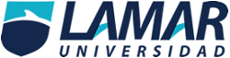 TECNOLOGIAS DE LA INFORMACION IICarolina Monraz RiveraII semestre12 DE FEBRERO DEL 2016GESTORES DE CORREOSirven para crear cuentas de correo electrónico sin tener que acceder a la pagina web del tal. Pudiendo revisar mensajes y correos electrónicos si necesidad de estar en internet.MOZILLA THUNDERBIRDVENTAJASFiltros antiespam.Lectura de RSS.Mejorable con extensiones.Soporte para pestañas.DESVENTAJASSoporte para correo web mejorable.Interfaz poco manipulante.GMAILVENTAJASPermite  gestionar varias cuentas a la vez.También puede usarse como lector RSS.Soporte para reglas de filtrado.DESVENTAJASCorrector ortográfico en ingles alemán.KMailKmail es una buena opción para leer el correo en linux si utilizas entorno gráfico. Este lector integrado en las KDE tiene las características fundamentales que se esperan en un programa de este tipo: soporte smtp, pop, un "composer" de mensajes, soporte multilenguaje... además de, en sus últimas versiones (KDE 3) incluir interesantísimas mejoras como encriptación PGP automática, posibilidad de "pipelining" al bajarse el correo pop (establecer varias conexiones con el servidor de correo si éste lo soporta, con lo que descargaremos el correo más rapidamente), posibilidad de ver los mensajes en el servidor antes de descargarlos, etc.Un fallo que tiene, por ejemplo, es que no puedes enviar un mail con todas las direcciones en el campo BCC (CCO en español, o direcciones ocultas que no pueden ver los que reciben el mensaje). Tienes que poner, al menos, una dirección en el campo “para”.